Лекція 1.Теоретичні основи навчальної дисципліни « Методика ознайомлення з природою» Мета: формувати знання про предмет, завдання  та зміст навчальної дисципліни, зв'язок методики ознайомлення дітей з природою з іншими галузями наук; навчити орієнтуватися в змісті розділу «Дитина в природному довкіллі» в чинних програмам дошкільної освіти; розвивати вміння складати опорні схеми та конспекти з теми; розвивати комунікативні компетентності. У результаті вивчення теми здобувачі освіти повинні знати:головні завдання ознайомлення дітей з природою в розумовому, морально-екологічному, естетичному, трудовому, фізичному вихованні;характеристику та зміст Базового компонента та чинних програм.вміти:орієнтуватися в чинних програмах.		Завдання для самостійної роботи.Ознайомитись з основними завданнями чинних програм з питання щодо ознайомлення дітей з природою відповідно до освітньої лінії «Дитина в природному довкіллі» в різних вікових групах.Засоби навчання: схеми, таблиці, ілюстрації, презентація з теми, література.ПЛАНСутність предмету методики ознайомлення дітей з природою як науки.Методологічні основи методики ознайомлення дітей з природою.Зв'язок методики ознайомлення дітей з природою з іншими галузями наук.Стовлення методики ознайомлення з прирдою як науки.Методи, які використовуються методикою в наукових дослідження.Значення ознайомлення дітей з природою для їх всебічного розвитку.Завдання ознайомлення дітей з природою в розумовому, морально-екологічному, естетичному, трудовому, фізичному вихованні.Роль вихователя в ознайомленні дітей з природою, вимоги до особистості.Зміст ознайомлення з природою в ЗДО.Аналіз чинних програм з ознайомлення з природою дітей дошкільного віку.1. Сутність предмету методики ознайомлення дітей з природою як науки.Предмет методики ознайомлення дітей з природою. Методика ознайомлення з природою належить до системи педагогічних наук. Основним предметом її вивчення є процес ознайомлення дiтей з природою, виховання та розвиток iх пiд час цiєї роботи.Ознайомлення з природою в дитячому садку спрямоване на формування у дошкiльникiв елементарних понять про навколишню природу на основi єдностi i взаємозв’язку елементiв, що її складають (нежива i жива природа), вирiшення завдань всебiчного розвитку особистостi. Отже, методика дослiджує i розробляє мету i завдання ознайомлення дошкiльникiв з природою вiдповiдно до рiвня розвитку суспiльства на сучасному етапi i його соцiальних замовлень, а також особливостей психiчного розвитку дошкiльникiв.Вiдповiдно до мети методика ознайомлення дошкiльникiв з природою розробляє змiст знань, основнi принципи вiдбору їх і побудови програми дитячого садка по ознайомленню з природою, i разом з тим розробляє методи, прийоми, форми органiзацiї дiтей, якi можна найбiльш ефективно використати для навчання і розвитку дошкiльникiв через змiст природознавчого матерiалу.Враховуючи велике значення умов перебування дiтей у дитячих садках у засвоєннi знань про природу, методика ознайомлення з природою розробляє питання органiзацiї матерiальної бази куткiв природи та дiлянок.Методика ознайомлення дошкiльникiв з природою включає також вивчення керiвництва роботою по ознайомленню з природою в методичних кабiнетах при вiддiлах освiти, керiвництво цiєю роботою з боку завiдуючого дитячим садком, iнспектування роздiлу ознайомлення з природою, а також викладання методики ознайомлення з природою в педагогiчному училищi.2. Методологічні основи методики ознайомлення дітей з природою. У розробцi питань методики ознайомлення дощкiльникiв з природою ми розглядаємо навколишню природу як iснуючу об’єктивно, незалежно вiд нашої свiдомостi. Розвиток її здiйснюється за власними законами.Зрозумiти особливостi предметiв і явищ природи можна лише за умов вивчення їх у безпосереднiх взаємозв’язках і на основi узагальнень. Тiльки врахування дiалектичних процесiв у природi, в тому числi і в життi живих органiзмiв, дає змогу зрозумiти явища, що вiдбуваються у природi.Дiалектико-матерiалiстична фiлософiя розглядає природу у постiйному русi і розвитку. Розвиток вiдбувається завдяки протирiччям, якi властивi предметам природи, вони лежать в основi єдностi органiзму i умов життя, обмiну речовин тощо.Важливим положенням дiалектико- матерiалiстичної фiлософiї є положення про можливостi пiзнання людиною природи як на емпiричному, так i на теоретичному рiвнi. Через вiдчуття, людина, пiзнаючи природу, приходить до усвiдомлення її зв’язкiв та пiзнання законiв. Лише через пiзнання природи можливе врахування її законiв, рацiональне використання природних багатств, здiйснення заходiв з охорони і збереження її ресурсiв.Основнi положення матерiалiстичної фiлософiї дають змогу зрозумiти основнi закономiрностi процесу навчання і виховання: нерозривний зв’язок мiж навчанням, вихованням маленької дитини і її розвитком. Бiологiчнi передумови є важливим фактором повноцiнного психiчного розвитку дитини, проте дозрiвання психiчних процесiв не визначає змiсту цього розвитку. Саме соцiальне середовище, навчання і виховання є умовою фiзичного і психiчного розвитку дитини. Керування цим розвитком вiдбувається в процесi дiяльностi (iгрової, навчальної, трудової) i залежить вiд умов i характеру цiєї дiяльностi.3. Зв'язок методики ознайомлення дітей з природою з іншими науками. Методика ознайомлення дошкiльникiв з природою пов’язана з бiологiчними і психолого-педагогiчними науками. Основою ознайомлення дошкiльникiв з природою є природа рiдного краю, яка включає знання географії, ботанiки, зоологiї, фенології. Лише оволодiння цими знаннями створює надiйний фундамент для цiкавого. змiстовного ознайомлення дошкiльникiв з природою.Надзвичайно тiснi зв’язки методики ознайомлення дошкiльникiв з природою з психолого-педагогiчними науками, насамперед з дитячою психологiєю і дошкiльною педагогiкою. В нанчально-виховнiй роботi з маленькими дiтьми дуже важливо враховувати їхнi психологiчнi особливостi. На цю закономiрнiсть звертає увагу К. Д. Ушинський, зазначаючи, що, чим менший вiк учнiв, яких учить вихователь, тим бiльше потрiбно йому педагогiчних знань. І ця вимога не пiдвищується, а знижується в мiру того, як збiльшується вiк учня. Методика ознайомлення з природою спирається на основне положення психологiї про розвиток дитини як явище соцiальне, на провiдну роль навчання i виховання. Вiковi закономiрностi розвитку дiтей використовуються пiд час вiдбору знань про природу, а особливостi перебiгу психiчних процесiв у дошкiльникiв (сприймання, мислення) враховуються пiд час розробки методiв i прийомiв ознайомлення дошкiльникiв з природою.Тiсний зв’язок методики ознайомлення з природою з дошкiльною педагогiкою виявляється перш за все у використаннi загальних положень дидактики, яка дослiджує спiльне у процесi навчання (принципи навчання, метода, форми виховання i навчання). У процесi ознайомлення з природою здiйснюється розумовий, моральний, естетичний i фiзичний розвиток дiтей. Використовуються методи i засоби вiдповiдно до специфiки природознавчого матерiалу. Одночасно методика ознайомлення дошкiльникiв з природою збагачує дошкiльну педагогiку, виявляючи рацiональнi шляхи, методи, засоби в процесi ознайомлення з природою.Вирiшення завдань розвитку мови дiтей (збагачення словника, розвиток зв’язної мови тощо), використання спiльних методiв для цiєї роботи сприяють тiсному зв’язку методики ознайомлення з природою з методикою розвитку мови дiтей. Зв’язок з iншими методиками (методикою образоворчої дiяльностi, музичного, фiзичного виховання) виявляється у тому, що малювання, лiплення, аплiкацiя є засобами фiксації знань дiтей про природу, а в музицi, танцях, рухливих iграх вiдображуються набутi дiтьми знання про звуки природи, рухи тварин тощо. Такi рiзнобiчнi зв’язки методики ознайомлення з природою з iншими методиками вказують на провiдне мiсце ознайомлення з природою в роботi з дiтьми.Методика ознайомлення з природою пов’язана також з iсторiєю дошкiльної педагогiки. Вона увiбрала в себе прогресивнi педагогiчнi iдеї, що вироблялися протягом столiть. Отже, методика ознайомлення з природою розвивається у тiснiй спiвдружностi i взаємозв’язку з iншими науками.Видатний чеський педагог Я. А. Коменський (1592—1670) зробив великий внесок у розроблення питання про роль природи у вихованнi дiтей. Людина, на його думку, частина природи i повинна розвиватися за законами природи. Правильне виховання, за Я. А. Коменським, має будуватися вiдповiдно до природи дитини, її можливостей. В усьому потрiбно наслiдувати природу, послiдовно розвиваючи сили дитини.За глибоким переконанням Ж. Ж. Руссо, перебування дiтей серед природи, на повiтрi змiцнює їх фiзичнi можливостi. У творi «Емiль, або про виховання» Ж.Ж.Руссо радив виховати у дiтей увагу до явищ природи, тоді вони стануть допитливими. Основний шлях для цього – прогулянки з дiтьми на лоно природи, пiд час яких вихователь знайомить дiтей лише з тими об’єктами, якi самi привернуть увагу дитини.У педагогiчних творах видатного швейцарського педагога Й. Г. Песталоццi (1746—1827) «Як Гертруда вчить своїх дiтей», «Лiнгард i Гертруда», «Книга для матерів» наголошував на значеннi ознайомлення з природою для нагромадження чуттєвого досвiду дiтей, на основi якого будується вся наступна робота над розвитком понять. Природа, вказував вiн, -це джерело, завдяки якому розум пiднiмається вiд неясних чуттєвих сприймань до чiтких понять. Тому, на думку Й. Г. Песталоццi, дитину з раннiх етапiв розвитку слiд ввести у всю багатоманiтнiсть навколишньої природи. Єдиний, справжнiй фундамент людського пiзнання — сприймання природи. Весь запас знань, яких набуває людина за допомогою вiдчуттiв, є результатом уважного ставлення до природи.Цiкавими у спадщинi нiмецького педагога Ф. Фребеля (1782—1852).  Ф. Фребеля були рекомендацiї щодо проведення свят у природi (свято першої квiтки, свято колоска тощо).Великий внесок у розробку питання про використання природи у початковому вихованнi i навчаннi дiтей зробив К. Д. Ушинський (1824—1871). К. Д. Ушинський вважав неможливим здiйснення початкового навчання без природи.З метою бiлъш повного ознайомлення з предметами навколишнього свiту К. Д. Ушинський рекомендував широко використовувати пiд час спостережень порiвняння, вважаючи, що тiльки процес порiвняння робить зовнiшній свiт надбанням розуму. У розгляданнi предмета вiн пропонував послiдовно переходити вiд зовнiшнiх ознак до бiльш iстотних особливостей.Серед наочних методiв, на думку К. Д. Ушинського, важливе мiсце в ознайомленнi з навколишньою природою повиннi займати картини. Високо оцiнюючи їх у роботi з маленькими дiтьми, К. Д. Ушинський вiдзначав, що, якщо вчити дитину яким-небудь п’яти невiдомим їй словам, вона буде даремно мучитися над ними. Проте якщо зв’язати з картинкою двадцять таких слiв - дитина засвоїть їх вiдразу. В роботi з дiтьми вiн радив використовувати картини, на яких зображено краєвиди, рослини, тварин. Розглядання їх повинно супроводжуватися бесiдами, порiвняннями.Розвиваючи iдею народностi К. Д. Ушинського, А. С. Симонович (1840—1933) вводить заняття ознайомлення з рiдною природою (так званi заняття з краєзнавства).У дошкiльному вiцi дiти повиннi мати уявлення про сонце, мiсяць, небо, хмари, дощ, снiг, лiд, грозу, рiчку, поле, лiс, луки, камiння, квiти, дерева, птахiв, комах, молюскiв.На заняттях iз старшими дiтьми проводилися цiкавi фiзичнi дослiди, екскурсiї до рiчки, у парк, пiд час яких дiти спостерiгали природу, змiни в нiй. Прогулянки i екскурсії супроводжувалися бесiдами, збором рiзних предметiв — рослин, камiнцiв тощо. На наступних заняттях дiтям читали i розповiдали про життя природи з метою поглиблення знань. Навеснi і влiтку дiти працювали у саду, висаджували квiти, овочi, спостерiгали за мешканцями саду — птахами, комахами, вивчали їхнi повадки. Все це сприяло фiзичному, розумовому i моральному розвитку дiтей.Спостереження в природi, пiдкреслювала Є. І. Тихєєва, найвiрнiший шлях до розвитку мови дiтей. Важливо пiд час спостережень влучно використовувати художню лiтературу для посилення вражень вiд того, що спостерiгається.У практицi роботи дитячих садкiв за методом Є. І. Тихєєвої важливе мiсце мала органiзацiя трудової дiяльностi на городi, квiтнику, в кутку природи. В проведеннi працi на городi Є. І. Тихєєва багато в чому наслiдувала рекомендацiї Ф. Фребеля. У 1928 р. Є. І. Тихєєвою було підготовлено план програму ознайомлення дошкiльникiв з природою.С. Ф. Русова (1856—1944). Їй належить розробка нацiонального дитячого садка.Однiєю з провiдних iдей С. Ф. Русової було формування дитини засобами рiдної природи. у роботах «Теорiя i практика дошкiльного виховання», «Нова школа», «Дошкiльне виховання» вона переконливо доводить, що природознавство можна визнати за першу науку малих дiтей. Це джерело найпотрiбнiших наукових знань, що дисциплiнує розум, привчає дитину до пильних спостережень, до послiдовних висновкiв. Природознавство має найкращий моральний і естетичний вплив на виховання дитини. Вона обгрунтонує це впливом природних об’єктiв на емоцiї дiтей, їхньою доступнiстю. Скiльки задоволення, зазначає С.Ф.Русова, має дитина, розглядаючи метеликiв, придивляючись до жабок, прислухаючись до спiву птахiв, слухаючи розповiдi про життя звiрiв, плекаючи рiзних звiрят. Дитина саме так зв’язана з усiма природними елементами, що треба її якнайбiльше оточити природою. Природознавство найкраще задовольняє цiкавiсть, а факти, явища природи легко запам’ятовуються. «Iстина цiкавостi» — це перший нахил до науки, це головна основа, на якiй треба грунтувати все навчання.С. Ф. Русова важливого значення надавала вивченню природи для розвитку мови дiтей. Вона пiдкреслювала, що найкращий шлях для розвитку мови — враження, що одержують дiти вiд спiлкування з живими iстотами в природi. Складне людське життя, зазначала вона, не таке просте і близьке дiтям, як природа, що повна жвавого, нештучного життя звiрiв, птахiв, комах, якi так захоплюють дiтей, тiшать серце їх своєю зрозумiлою психологiєю, ваблять своєю красою.У природi ж треба брати i матерiал для сенсорного виховання.Важливого значення надавала С. Ф. Русова впливу природи на виховання почуття любовi до рiдного краю. Потрiбно виховати у дитини почуття любовi до рiдного краю, i це дасть свої позитивнi результати, коли виховання поставлене на нацiональний грунт. Одночасно С. Ф. Русова висловлювалася за те, щоб любов до рiдного краю не переходила у iзольований нацiональний егоїзм.Видатний український педагог В. О. Сухомлинський (1918— 1970) важливого значення надавав природi як засобу фiзичного, розумового, морального та естетичного виховання.Для реалiзацiї виховного потенціалу природного оточення В.О.Сухомлинський органiзує школу пiд голубим небом.Спостереження за навчанням молодших школярів привели його до висновку, що одна з основних причин низької успiшностi учнiв початкової школи — поганий стан здоров’я. Для змiцнення фiзичних сил дiтей В.О.Сухомлинський радив проводити бiльше часу серед природного оточення. Вiн органiзовує прогулянки у лiс, поле, на л:уки, де дiти ходять босоніж, дихають цiлющим повiтрям, захоплюються простором i неповторною красою природи.Особливу роль вiн вiдводив природi, спiлкуванню з нею як фактору розумового розвитку. В книзi «Серце вiддаю дiтям» вiн писав, що прагнув до того, щоб, перш нiж вiдкрити книгу, прочитати по складах перше слово, дiти повиннi прочитати сторiнки найкращої в свiтi книги - книги природи.+Кожну подорож у природу В. О. Сухомлинський називав уроком мислення, уроком розвитку розуму. На його думку, найважливiше, щоб у процесi спiлкування з природою дитина нагромадила чуттєвi враження. Адже дитина мислить образами, а це означає, що, слухаючи розповiдь учителя про подорож краплини води, вона малює у своїй уявi i срiблястi хвилi ранкового туману, i темну хмару, i гуркiт грому, i весняний дощ. Чим яскравiшi в її уявленнi цi картини, тим глибше вона осмислює закономiрностi природи. Поєднання природної цiкавостi дiтей з дiйовим спiлкуванням, з джерелами думки активiзує розумову дiяльнiсть, виховує iнтерес i бажання пiзнати навколишнє середовище, зрозумiти його таємницi.У школi пiд голубим небом велася пiдготовка до цiкавого i доступного навчання. Спостерiгаючи явища природи, дiти набували знань про кiлькiснi оцiнки, пiд час мандрiвок проводили звуковий аналiз слiв-назв природних об’єктiв, в об’єктах природи знаходили аналогiю з буквами.Спiлкування з природою, на думку В. О. Сухомлинського,- засiб формування високих моральних якостей. Краса, писав В.О.Сухомлинський,— це кров i плоть людяностi, добрих почуттiв, сердечного ставлення.Природа допомагає дiтям зрозумiти велич людської працi, формує переконання: саме завдяки їй створено добробут, який їх оточує. Працюючи, малята переживають радiсть творення-могунє почуття, без якого неможливо викликати бажання трудитися, приносити користь iншим.4. Методи дослідження. Розвиток методики ознайомлення з природою пов’язаний з методичними дослiдженнями. Для їхнього проведення застосовують ряд методiв. Основними з них є спостереження, бесiда, педагогiчний експеримент, математично-статистичнi методи, вивчення педагогiчної лiтератури та масового досвiду вихователiв.Педагогiчний експеримент є провiдним методом дослiджень. Вiн спрямований на створення нових, бiльш оптимальних шляхiв навчально-виховної роботи з дошкiльниками.Перед початком експерименту визначаються проблема дослiдження, її предмет та об’єкт, а також висувається гiпотеза — науково обгрунтоване передбачення ефективностi тiєї чи iншої новації. На основi гiпотези визначаються конкретнi завдання дослiдження, методи дослiдження, а також готуються матерiали, потрiбнi для проведення дослiджень. Для проведення експерименту добираються двi групи дiтей (експериментальна i контрольна), приблизно однаковi за рiвнем розвитку. У процесi експерименту використовуються такi методи, як спостереження, бесiда, анкетування батькiв, вихователiв, технiчнi засоби (магнiтофоннi записи, кiно- i фотозйомка). За допомогою експериментальних груп перевiряється ефективнiсть новацiй, а в контрольних групах навчання здiйснюється без змiн. Пiд час порiвняння даних двох груп, визначають ефективнiсть впливу на дошкiльникiв тих чи iнших педагогiчних факторiв. Застосування математично-статистичних методiв дає змогу визначити кiлькiсну залежнiсть мiж дослiджуваними педагогiчними явищами. Наслiдком експерименту є висновки i гiрактичнi рекомендацiї, якi проходять широку апробацiю в практицi.Провiдним методом у вивченнi масового досвiду вихователiв дитячих садкiв є педагогiчне спостереження, пiд час якого виявляються творчi досягнення, а також типовi помилки у проведеннi освітньоїї роботи з дiтьми. Досить поширеним методом є анкетування вихователiв, батькiв, бесiди, вивчення педагогiчної документацiї. Вони застосовуються у поєднаннi з iншими методами, залежно вiд поставлених завдань дослiдження.5. Значення ознайомлення дітей з природою для їх всебічного розвитку.	Завдання ознайомлення дітей з природою в розумовому, морально-екологічному, естетичному, трудовому, фізичному вихованні.Сучасна методика ознайомлення дошкiльникiв з природою вважає природу важливим фактором всебiчного розвитку, а тому процес ознайомлення дошкiльникiв з природою спрямовує на здiйснення розумового, морального, естетичного i фiзичного виховання дошкiльникiв.У процесi ознайомлення дошкiльникiв з природою повиннi вирiшуватися такi завдання розумового виховання:1. Формування у дiтей системи реалiстичних уявлень про природу i на цiй основi перших елементiв матерiалiстичного свiторозумiння.2. Розвиток мислення і мови.З. Сенсорне виховання.4. Розвиток пiзнавальних iнтересiв і спостережливостi.Одним з найважливiших завдань ознайомлення з природою є формування системи реалiстичних знань про природу. Оволодiння систематизованими знаннями, як показують дослiдження,— це встановлення об’єктивних зв’язкiв мiж предметами i явищами навколишнъого свiту, серед яких провiдними є причинно-наслiдковi зв’язки. Саме встановлення таких зв’язкiв характеризує рiвень дитячого мислення.Ознайомлення дiтей з об’єктами природи дає змогу показати багатоманiтнiсть i єднiсть у природi. Наприклад, у процесi ознайомлення з овочевими рослинами дiти дiзнаються про їхню будову i одночасно про те, що всi рослiни вiдрiзняються мiж собою, окремi їхнi органи також рiзко вiдмiннi, наприклад, веретеноподiбний коренеплiд у моркви, рiпоподiбний у буряка i мичкувате корiння у цибулi.Розвиток мислення i мови в процесi ознайомлення з природою є одним з важливих завдань. Природа є частиною навколишнього свiту, з яким дитина щоденно спiлкується i взаємодiє. Вона дає багатий матерiал для розвитку мислення i мови. Враховуючи, що в холодну пору року дiти проводять на прогулянцi не менше 4 год, а в теплу, саме у перiод розквiту природи, вони майже весь час перебувають на природi, є змога максимально використати природне оточення для розвитку мови дошкiльникiв.Багатство природи, її рiзноманiтнiсть, дiяльнiсть дiтей у природi створюють умови для розвитку словника дiтей. Вiн поповнюється не тiльки iменниками — назвами найбiльш поширених рослин, тварин, частин їхнього тiла, але й великою кiлькiстю дiєслiв, що передаюоть рiзноманiтнi способи руху (стрибають, повзають, плаваютъ i т. iн.). Здiйсненню сенсорного виховання, як необхiднiй умовi розумового розвитку дiтей, завжди придiлялася велика увага у дошкiльнiй педагогiцi. Це зумовлено тим, що вiд якостi функцiонування аналiзаторiв залежить якiсть тих уявлень, якi формуються у мозку дитини. Прийнята нашою дошкiльною педагогiкою концепцiя здiйснення сенсорного виховання на основi широкого ознайомлення дiтей з навколишнiм середовищем (на відмiну вiд штучної системи сенсорного виховання М. Монтессорi) зумовлює велику роль природи у вихованнi. Багатство барв, кольорiв, запахiв, звукiв у природi створює необмежений простiр для сенсорного виховання дiтей. Навчаючи дiтей визначати кольори квiток, вiдтiнки зеленi, колiр неба, вихователь сприяє розвитковi зорового аналiзатора, формує уявлення про кольори, їхнє гармонiйне поєднання.Пiд час ознайомлення з природою є велика змога для розвитку дотикового аналiзатора. Розрiзняння i порiвняння гладенької і зморшкуватої горошини, м’якого молодого листка i цупкiшого старого, гладенького листка бегонії завждиквiтучої і покритого волосинками листка бегонiї рекс сприяють розвитковi здатностi бiльш точно розрiзняти предмети на дотик.Спостереження у природi цiннi для розвитку у дiтей умiння розрiзняти форму, величину, Напрямки. Розглядаючи кiмнатнi рослини, вихователь зазначає, що у пеларгонiї зональної листя кругле, по краях вирiзане маленькими пiвкругами, у клiвії листя довге, вузьке, на кiнцi загострене. Збираючи з малюками восени листочки, вихователь пропонує знайти великi і маленькi. Видiлення характерних ознак в умовах варiювання типової форми, сприяє розвитковi обстежувальних дiй, кращому засвоєнню суспiльно вироблених еталонiв.Природа багата звуками, запахами. Навчаючи дiтей прислухатися до шуму вiтру, дзижчання бджоли, спiву птахiв, вдихати аромат квiтучих квiтiв, своєрiднi пахощi овочевих рослин, вихователь наповнює дiтей чуттєвими образами, розвиває слухову увагу, навчає розрiзняти звуки, запахи.Завдання морального виховання в процесi ознайомлення дiтей з природою включають екологiчне виховання дошкiльникiв та виховання iнтересу i любовi до працi в природi, перших трудових навичок вирощування рослин, догляду за тваринами.Екологiчне виховання є одним з найважливiших завдань сьогодення. Науково-технiчний прогрес, що дав людству надзвичайно багато корисного, породив i цiлий ряд екологiчних проблем: забруднення атмосфери, грунтiв, вод, збiднення рослинного і тваринного свiту.Основними критерiями сформованостi дбайливого ставлення дошкільників до природи можна вважати: стiйкий прояв пiклування про мешканцiв кутка природа, дiлянки дитячого садка, Позитивне ставлення до працi в природi, оволодіння правилами природокористування.Основними умовами екологiчного виховання дошкільникiв можна вважати такi:1. Забезпечення мiждисциплiнарного пiдходу у формуванні знань про природу i природокористування.2. Врахування вікових, пiзнавальних можливостей дiтей у процесi екологiчного виховання.3. Органiзацiя дiяльностi, що сприяє полiпшенню навколишнього середовища.4. Вибiр оптимальних форм i методiв роботи з дiтьми.5. Приклад вихователя.6. Спiльна робота дитячого садка i сiм’ї.Важлива роль у здiйсненнi завдань морального виховання в процесi ознайомлення дiтей з природою належить вахованню любовi до працi в природi формуванню перших трудових навичок вирощування рослин, догляду за тваринами. Вадатний педагог Й. Г. Песталоцці зазначав, що справжню людину творить те, що вона працює, а не те, що вона бачить і чує. Саме в процесi працi в природi найбiльш комплексно здiйснюються завдання ознайомлення з природою, а на цiй основi - гармонiйний розвиток особистостi.Природа є могутнiм засобом естетичного виховання дошкiльникiв. Саме в процесi спiлкування з природою створюються сприятливi можливостi для здiйснення ряду завдань естетичного виховання, а саме: формування естетичних вражень у дiтей; навчання розумiнню творiв мистецтва (пейзажу i натюрморту); перших спроб творити красу у навколишньому середовищi.+Можна без перебiльшення твердити, що базовим завданням є формування у дошкільників естетичних вражень. Природа — першоджерело краси. Сприймаючи її, людина вiдображує цю красу у мистецтвi, побутi. Без нагромадження естетичних вражень неможливе нi вiдтворення краси природи в образотворчiй дiяльностi дiтей, нi розуміння образотворчого мистецтва.Фізичне виховання дітей засобами природи. Здавна було помiчено, що перебування серед природи змiцнює органiзм, пiдвищує працездатнiсть, i лише експериментальним шляхом було встановлено надзвичайно велике значення в цьому фiтонцидiв — летючих речовин, що їх видiляють рослини. Український ботанiк академiк М.Г.Холодний називав їх вiтамiнами повiтря. Фiтонциди згубно дiють на патогеннi бактерії, у тому числi й дихальних шляхiв, тому дiти значно менше хворiють i швидше поновлюють здоров’я, перебуваючи у природi, а не у примiщеннях. Дослiдженнями виявлено, що фiтонциди сприятливо дiють на нервону систему, забезпечуючи активний функцiональний стан i запобiгаючи перевантаженню. Це особливо повинно враховуватися вихователями дитячих садкiв.Перебування серед природи і дiя природних факторiв — сонця, повiтря, води — стимулюють обмiн речовин у дiтей, сприяютъ їхньому загартуванню. Пiд впливом ультрафiолетового промiння в органiзмi дитини утворюється кальциферол (вiтамiн D), що сприяє змiцненню кiсток скелета.Активнi рухи дiтей пiд час перебування на природi сприяють їхньому вдосконаленню, координації6.Роль вихователя в ознайомленні дітей з природою, вимоги до особистості. ВИМОГИ ДО ПЕДАГОГА-Мати величезний запас знань з різних галузей науки про природу. -Розуміти закономірності її розвитку, вміти правильно все пояснити ( пояснити сутність дощу, туману, снігу, ожеледиці, листопаду). -Знати природу рідного краю: рослини, тварини, сезонні зміни, вміти вести календар природи-Уміти організувати куточок живої природи і створювати для його мешканців умови, близькі до природних. Володіти агротехнічними прийомами вирощування рослин і утримання тварин.- Бачити прекрасне в природі, одержувати від цього насолоду. -Любити і берегти природу.-Знати  методику роботи з дітьми з ознайомлення з природою.7. Змiст ознайомлення дошкiлъникiв з природою визначається програмою дитячого садка, яка є державним документом i обов’язко для виконання. Змiст знань визначає характер i рiвень розвитку індивiда, його iнтелектуальної дiяльностi та свiтосприймання. Можна говорити про те, що змiст навчання забезпечує управлiння розвитком особистостi.Пiд час визначення змiсту ознайомлення з природою керуються рядом принципівХАРАКТЕРИСТИКА ПРИНЦИПІВЗагальна характеристика змісту знань проо природу та формування природничо-екологічної компетентності  у дітей дошкілного віку.Базовий компонент дошкільної освіти є Деражавним освітнім стандартом в якому визначені  Становлення компетентностей дитини дошкільного вікуКомпетентності формуються у просторі освітніх ліній завдяки організації педагогом основних видів діяльності.Компетентність дитини є і результатом дошкільної освіти, і особистісним надбанням дитини, відповіддю на питання, як реалізуємо цінності та завдання дошкільної освіти, спілкуємось, граємо з дитиною, підтримуємо розвиток її здібностей.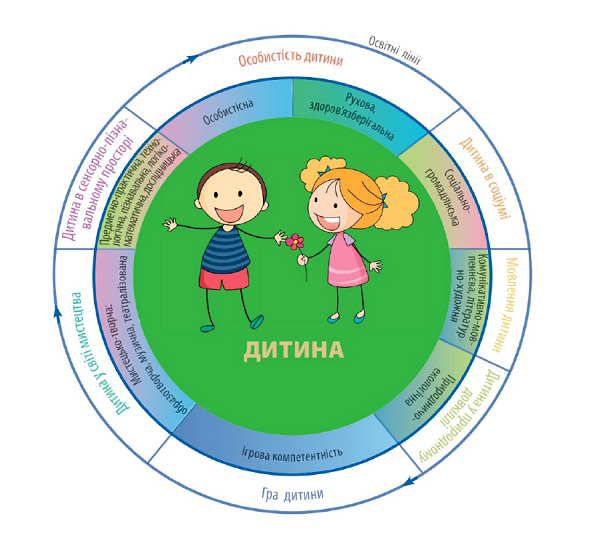 Цілісний особистісний розвиток дитини дошкільного віку досягається завдяки взаємозв’язаному поєднанню між:освітніми лініями (напрямами та змістом освітнього процесу);видами діяльності, які є базовими для дошкільного віку;компетентностями, що відображають індивідуальний досвід дитини. НАПРЯМ Дитина в природному довкіллІПриродничо-екологічна компетенціяБКДО визначає, що перед вступом до школи дитина має оволодіти природничо-екологічною компетенцією:бути обізнаною з природним середовищем планети Земля та Всесвітом як цілісним організмом, у якому взаємодіють повітря, вода, ґрунт, рослини, тварини, люди, Сонце, Місяць тощоусвідомлювати їх значення для діяльності людини, для себесприймати природу як цінністьвиокремлювати позитивний і негативний вплив людської діяльності на стан природидовільно регулювати власну поведінку в природіусвідомлювати себе частиною великого світу природизнати про залежність власного здоров’я, настрою, активності від стану природи, її розмаїття й красивиявляти інтерес, бажання та посильні вміння щодо природоохоронних дійзнати про необхідність дотримання людиною правил доцільного природокористування, чистоти природного довкілля, заощадливого використання природних багатств, використання води, електричної та теплової енергії в побутідокладати домірних зусиль для збереження, догляду та захисту природного довкілля.Навички, орієнтовані на сталий розвиток-Сформованість у дитини моделей поведінки сталого способу життя, що виявляються у сформованості початкових уявлень про сталі дії і поведінку, усвідомленні дошкільниками необхідності збереження ресурсів планети й особистої причетності до цього; розвиненості у дітей ефективних звичок соціальної поведінки, поводження з природними ресурсами та збереження природи і бажання так діяти.	У наш час створено кілька програм для дитячих садків («Дитина», «Дитина у дошкільні роки», «Українське дошкілля»), в яких визначається рівень знань, умінь, навичок, які повинні сформуватися у дітей в процесі ознайомлення їх з природою. Слід відмітити відсутність принципових відмінностей у змісті програм по ознайомленню з природою, спрямованістю кожної з них на вирішення завдань екологічного виховання дошкільників.Програми передбачають ознайомлення дошкільників з явищами  неживої природи, рослинним і тваринним світом. Які ж знання про явища неживої природи повинні отримати діти? Формування знань про явища неживої природи включає ознайомлення їх з властивостями піску, глини, грунту, повітря, води. У дітей повинні скластися уявлення про існування води в трьох станах, а також розуміння значення води, повітря, грунту  для життя живих істот і на основі цього дбайливого ставлення до них.Дошкільники повинні ознайомитися з метеорологічними елементами (температурними змінами, різними формами опадів, характером вітрів), а також з метеорологічними явищами (зливами,  грозами, туманами, завірюхами), світловими явищами (веселкою, зорею), вміти використовувати деякі місцеві ознаки передбачення погоди.Програми передбачають формування знань про поступові сезонні зміни, їхній зв’язок із зменшенням чи збільшенням дня  і ночі, положенням Сонця на небосхилі, його активністю. У дітей має бути сформоване узагальнене уявлення про те, що зміни в неживій природі призводять до змін рослин, тварин, діяльності людей.Зміст програм по ознайомленню дітей з рослинним світом включає формування у дітей протягом перебування їх у дитячому садку знань про будову рослин (коріння, стебло, листок, квітка, плід), їх різноманітність і окремі функції (коріння вбирає воду і поживні речовини з грунту, утримує рослину у землі, через стебло проходять поживні речовини, насінням рослини розмножуються).Програми передбачають формування у дітей знань про дикорослі і культурні рослини. За дошкільний період діти повинні  ознайомитися з найбільш поширеними городніми, польовими, садовими рослинами, рослинами квітників, кімнатними декоративними рослинами, знати їхні зовнішні ознаки, основні вимоги до  умов життя, вирощування, використання їх людиною. Дошкільники мають навчатися вирощувати рослини на ділянці дитячого садка і в кутку природи, доглядати за ними, ознайомитися з основними фазами в їхньому розвитку.Усі програми передбачають ознайомлення дітей з дикорослими рослинами природних і штучних рослинних угруповань (дикорослі дерева, кущі, трав’янисті рослини лісів, лук, степів; бур’яни, придорожні, пустирні рослини). Враховуючи різноманітність природних умов, в яких працюють дитячі садки, програми обмежуються лише приблизним кількісним визначенням дикорослих рослин, з якими знайомляться діти, а також завданням формування  у дітей уявлень про значення рослин у природі, житті людини, виховання дбайливого ставлення до них.Ставиться завдання сформувати у дошкільників узагальнене уявлення про те, що для розвитку рослин потрібні тепло, світло, волога, поживні речовини. Якщо таких факторів зовнішнього середовища немає,— рослини не ростуть, не розвиваються. Всі рослини потребують уваги і дбайливого ставлення. Програми визначають коло знань дошкільників про тваринний світ. Протягом перебування дітей у дитячому садку у них повинні бути сформовані знання про зовнішні ознаки, деякі пристосування до способу життя, значення для природи і людини таких систематичних груп тварин, як кільчасті черви (дощовий черв’я к ); членистоногі (павуки, комахи, що є у найближчому оточенні); риби місцевих водойм і акваріумні; земноводні (ж аба); плазуни (ящірка, черепаха); птахи; ссавці дикі і свійські, що є у навколишньому середовищі і характерні для природи України.У дітей потрібно сформувати узагальнене уявлення про те, що тварини — живі істоти, що для життя їм потрібні певні умови: вода.їжа, повітря.Немає корисних і шкідливих тварин. Життя кожної тварини важливе для життя природи в цілому. До тварин треба ставитися дбайливо. Програми передбачають формування навичок догляду за тваринами, що живуть у кутку природи і на ділянці: готувати і давати корм, чистити поїлки, годівниці. Дошкільники за час перебування в дитячому садку повинні ознайомитися з доступною їх розумінню працею людини в природі. На цій основі треба сформувати інтерес і позитивне ставлення дітей до сільськогосподарської праці. Що ж відрізняє програми? Програма «Українське дошкілля» більше уваги приділяє ознайомленню дітей з історико-етнографічним матеріалом, що повинно бути спрямоване на формування національних рис характеру — любові до Землі, всього живого, народних традицій, виховання людини-добротворця. Програма досить детально подає зміст знань про пори року. У програмі «Дитина у дошкільні роки» детально розробляються обсяг знань для різних вікових груп за порами року, формування умінь, навичок, пов’язаних з доглядом за рослинами, тваринами. Цю програму добре використовувати вихователям-початківцям.Програма та методиичні рекомендації « Стежинки у Всевіт» Наведені методичні рекомендації складено на основі концептуальних положень комплексної додаткової освітньої програми "Дитина в дошкільні роки", відбивають систему наукових знань, що пропонуються, форми, методи та прийоми роботи з дітьми 4-7 років під час ознайомлення з природою Космосу.
Широке застосування в роботі з дітьми дослідів-експериментів, дидактичних ігор, пізнавальних завдань, демонстраційного матеріалу та наочних моделей, читання художньої літератури забезпечать розвиток як умова сталого пізнавального інтересу до нового, невідомого, так і формування пізнавальних здібностей.ПРИНЦИП ДОСТУПНОСТІ  І НАУКОВОСТІ-тісно пов’язані між собою-забезпечується подача наукових реалістичних відомостей в  зрозумілій дітям формі- слід врахувати, що доступність не означає легкість- подача матеріалу з опорою на вікові та психологічні особливості розвитку дошкільників /урахування «зони найближчого розвитку.ПРИНЦИП ВИХОВУЮЧОГО І РОЗВИВАЮЧОГО ХАРАКТЕРУЗНАНЬЦей принцип базується на трьох функціях, що беруть участь у формуванні особистості дошкільника:- ІНФОРМАТИВНА: збільшення інформованості про природуіснуючі взаємозв’язки в природі та ставлення дитини до неї, що впливає на інтенсивний розвиток психічних процесів у дітей - ОРІЄНТОВНА: діяльність дошкільника в природному середовищі обумовлюється знаннями, які отримали дошкільники в ході навчально-виховної роботи- ОЦІНОЧНА: знання стають базою у формуванні ставлення до природи; вибір обсягу знань про природу коригується суспільством на кожному етапі його розвитку; сучасний етап вимагає більш глибокої уваги щодо екологічного виховання.ПРИНЦИП ЕНЦИКЛОПЕДИЧНОСТІВперше запровадили видатні педагоги Я.А.Коменський та К.Д.Ушинський. Принцип передбачає формування у дошкільників широкого кола знань про природу та працю людей в ній.Включає широке коло знань з різних галузей природознавства, а саме про: - метеорологічні явища (елементи науки метеорології) - сезонні зміни в природі (елементи фенології)- різноманітність рослин, їх будова (елементи ботанічних знань)- різноманітність тварин (елементи зоологічних знань) Цей принцип дає дітям реалістичні знання, вчить орієнтуватись у  природному середовищі;- природні матеріали (елементи геологічних знань)ПРИНЦИП КРАЄЗНАВЧИЙК.Д.Ушинський писав: «Вивчення дітьми природи повинне починатися не з курйозів і диковин, а з того, що безпосередньо оточує  дитину».Принцип полягає в тому; що спочатку до змісту підбирають такий програмовий матеріал, який охоплює об’єкти тієї місцевості, де мешкає дитина.Не обмежується вивчення природи лише місцевого краю. З тими об’єктами, яких немає у даній місцевості, дітей слід знайомити за допомогою наочних посібників, слайдів, відеофільмів тощо